                                 A T L E T I K A                                   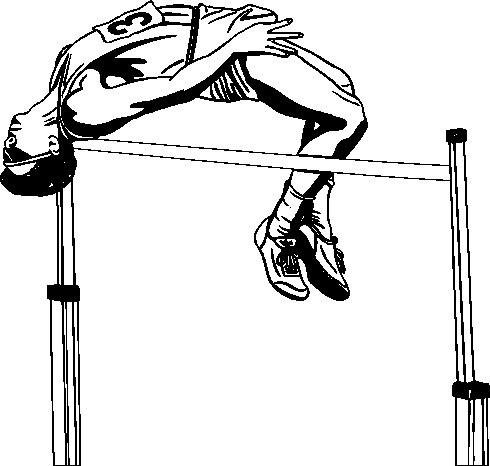   MEĐUNARODNI SKAKAČKI MITING ‘’ZIMSKI JUMP 2018’’MESTO ODRŽAVANJA:  Pirot,      Balon sala MLEKARSKE ŠKOLE (tartan podloga)ORGANIZATORI:           AK”PIROT” Pirot,     AK”BALKAN” DimitrovgradTERMIN:                         17.03.2018 g. (Subota)       od 12.00hDISCIPLINA:                    SKOK U VISPRAVO NASTUPA:         JUNIORI-KE (1999 i mlađi), PIONIRI-KE (2003-04)                                          MLADJI PIONIRI-KE (2005-06), AT.SKOLE (2007 i mlađi)ROK ZA PRIJAVU:           15.03.2018 (četvrtak)   do 24.00.                                          e-mail: caribrodturs@gmail.com  ili krlewalker@yahoo.com NAGRADE:                       Pehari, medalje, materijalne nagrade…LEKARSKI PREGLED:   	Svi takmičari koji nastupaju na mitingu takmiče                                          se na sopstvenu odgovornost i klubova-skole koja ih prijavila.INFORMACIJE:                Aca Markov +381(0) 641218197Napomena: Svi klubovi koji prijave takmičare biće obavešteni u petak   16.03.2018. o početaku takmičenja, dobiće satnicu i startnu listu.OČEKUJEMO VAS U ŠTO VEĆEM BROJU !!!                                           